Индивидуальное заданиеЗадание 1.1. В аптеку обратился посетитель с рецептом на Ацикловир в таблетках по 200мг. 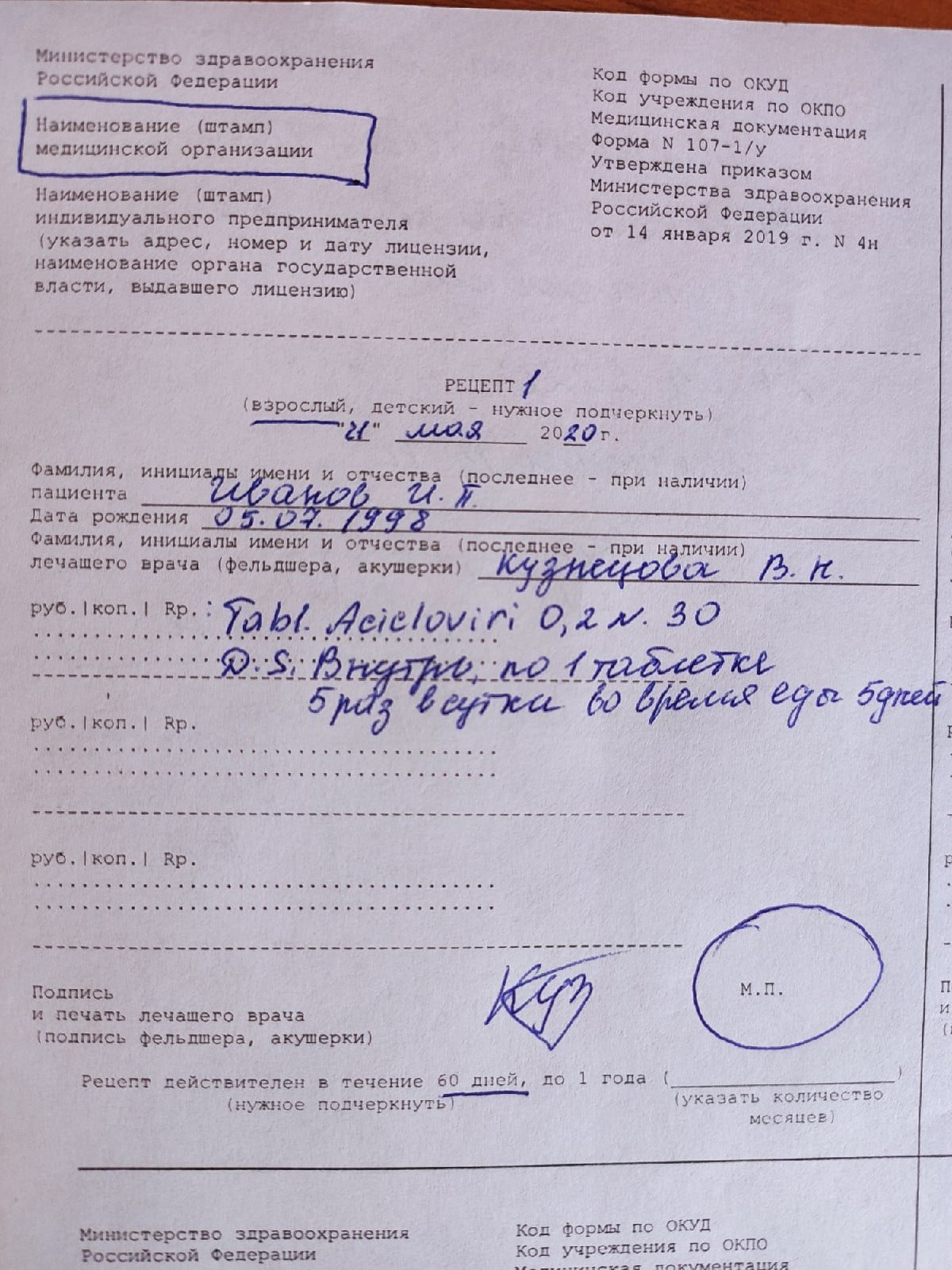 Задание 1.2.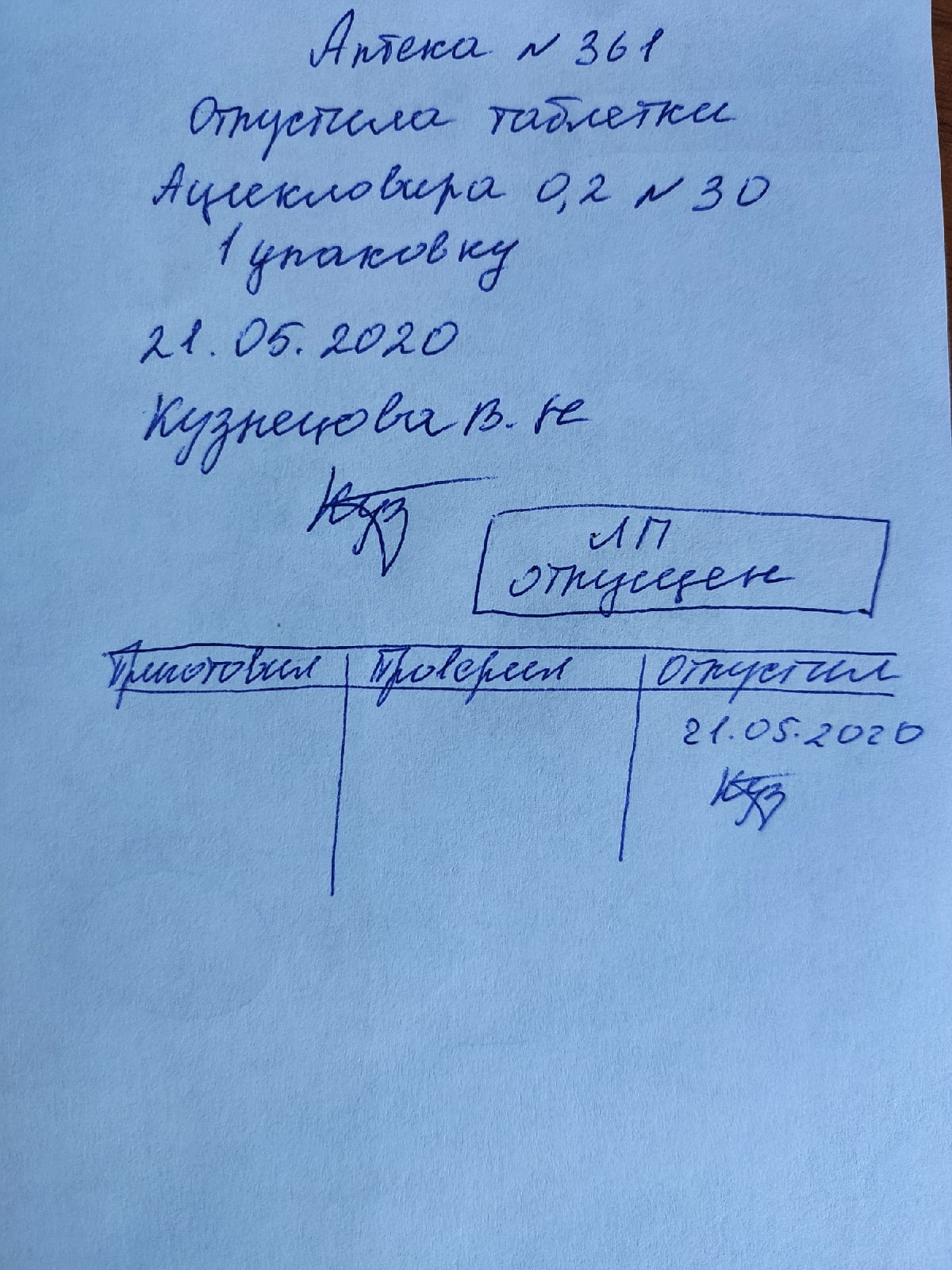 Задание 1.3.Задание 1.4. Правила приема ЛП Ацикловир – Внутрь, во время или сразу после приема пищи. По 1 таблетке  (200 мг) 5 раз в день каждые 4 часа с 8-ми часовым интервалом на ночь. Продолжительность лечения составляет 5 дней. Задание 1.5. Возможные НАИБОЛЕЕ ЗНАЧИМЫЕ  лекарственные взаимодействия Ацикловира: Одновременное применение с Пробенецидом (противоподагрическое средство, которое способствует подавлению реабсорбции кислоты в моче) приводит к увеличению среднего периода полувыведения и снижению клиренса (англ. clearence - очищение) - показатель скорости очищения плазмы крови, других сред или тканей организма) ацикловира.При одновременном приеме с нефротоксичными препаратами (аминогликозиды (стрептомицин), бацитрацин, рифампицин, метотрексат, ванкомицин, сульфаниламиды, ципрофлоксацин и др.) повышается риск нарушения функции почек. Усиление эффекта отмечается при одновременном применении иммуностимуляторов.Задание 1.6.Препарат следует хранить в сухом защищенном от света месте при температуре не выше 25 °C;Хранить в недоступном для детей месте.Задание 2Фармакологическая группа:Противовирусное средствоМеханизм действия:Ингибирут фермент ДНК-полимиразу, блокирует дальнейшую репликацию вирусной ДНК, нарушает синтез нуклеиновых к-т.Побочное действие:Со стороны органов ЖКТ:  тошнота и/или рвота, диарея, боль в животе;Со стороны нервной системы: недомогание, головная боль, головокружение, сонливость;Прочие: анафилактические реакции, кожные аллергические реакции (зуд, сыпь, синдром.);Иногда: нарушение функции печени и почек.Противопоказания:Гиперчувствительность; Беременность; Лактация; Детский возраст до 3 лет; Нарушение функций почек и печени МННТНЛФ и ДозировкаАцикловир«Провирсан»Таблетки 200 мг.№10Ацикловир«Зовиракс»Таблетки 200мг. №5